Vérifier au prononcéالدورة الرابعة والثلاثونلمجموعة العمل المختصة بالاستعراض الدوري الشاملجنيف،04 يناير 2019السيد الرئيس،	يطيب لوفد المغرب أن يرحب بوفد جمهورية العراق الشقيقة ويشكره على عرض تقريره الوطني ويتمنى له كل التوفيق خلال الجلسة.	يود وفد بلادي الإشادة بالالتزام الدستوري لجمهورية العراق و الذي انبثقت عنه مجموعة من  الإصلاحات الواسعة والإجراءات الرامية لتعزيز وحماية حقوق الإنسان ، كإستراتيجية التخفيف من الفقر 2018- 2022، خطة التنمية الوطنية 2018-2022، وخطة إغاثة و إيواء و إعادة استقرار العوائل النازحة ولاستجابة الإنسانية 2018.   	كما نثمن المكاسب الكبرى التي تحققت في إطار تنفيذ التوصيات التي تمت الموافقة عليها خلال عملية الاستعراض الدوري الشامل لعام 2014، وذلك عبر تطوير البنية المؤسساتية لحقوق الإنسان من خلال إحداث عدة مكاتب معنية بحقوق الإنسان في الوزارات والإدارات العمومية، إصدار عدة قوانين جديدة متلائمة مع الصكوك الدولية لحقوق الإنسان كقانون مكافحة الاتجار بالبشر وقانون رعاية ذوي الإعاقة والاحتياجات الخاصة.	 وفي إطار مساعيها لتطوير أوضاع حقوق الإنسان في العراق الشقيق، فإن وفد بلادي يوصي ب 1) مواصلة الجهود للعمل على مكافحة الفساد المالي و الإداري و كذا 2) تعزيز حقوق الأشخاص ذوي الإعاقة، الاقتصادية والاجتماعية و الثقافية.  	في الختام، يتمنى وفدنا لشعب وحكومة العراق الشقيق النجاح والتوفيق في مسيرة تعزيز وحماية حقوق الإنسان.شكرًا سيدي الرئيس.    Mission Permanente du Royaume du MarocGenève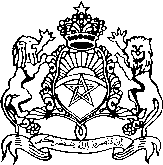 بيان وفد المملكة المغربيةفي جلسة الاستعراض الدوري الشامللجمهورية العراق الشقيقة